Квест-игра « Пиратские развлечения» в группе « Стрекоза». Конспект занятия.Цель: Доставление детям радости от совместной деятельности друг с другом.Задачи:Развивать у детей внимание, скорость, ловкость, выносливость.Воспитывать ответственность, чувство коллективизма, взаимопомощи.Предварительная работа: Рассматривание картин и иллюстраций на морскую тематику, изображений пиратов. Беседа «Что мы знаем о пиратах». Одеваемся как пираты.( родители заранее приносят костюмы и ли пиратскую атрибутику).
Оборудование(Материалы): Карта сокровищ, сундук (в котором находятся шарики ), канат, мел, , мишень ,бутылки с водой, 2 тазика, одноразовые стаканчики, камушки и ракушки, Костюм пирата.Ход игры: Воспитатель: Йо-хо-хо ! Это по- пиратски означает « Здравствуйте !» .Сегодня мы с вами не просто мальчики и девочки, мы пираты, а я ваш капитан! И мы отправляемся на поиски сокровищ старого пирата-Капитана Флинна!Настоящие пираты должны быть очень ловкими. Если «да», то топаем ногами, если « нет», то хлопаем руками.-Смелыми.-Смекалистыми.-Трусливыми( Хлопают).-Быстрыми.( Топают).Хорошо, вы молодцы! Чтобы найти сокровища, что нам нужно знать ? Дети : Карту сокровищ.Восп : Правильно! Капитан Флинн оставил нам подсказки, по которым мы сможем отыскать карту, но для этого нам нужно выполнить задания.Вы готовы? Тогда начинаем.1.задание попади в морского осьминога .( Мишень-морской осьминог подвешивается и производятся выстрелы из бутылок с водой или водяных пистолетов.)Задание выполнено –первая подсказка-одну часть карты ищите в песчаных дюнах ( песочнице).2.Задание Собери пазлы с морскими обитателями .Задание выполнено-вторая часть карты  в сказочном домике.( Постройка «домик».3.Задание –потопи корабль противника-нужно перенести воду стаканчиками из одного тазика в другой, чтобы корабль противника потонул.Задание выполнено-третья  часть карты там, где можно укрыться от дождя. (беседка).4. Задание- Найди сокровища на дне морском.( Достают ложками из тазика ракушки и камушки ).Задание выполнено-четвертая часть карты находится на летучем корабле( постройка « вертолетик».)Восп : Мои дорогие пираты! Давайте сосчитаем, сколько кусочков карты у нас есть? Дети : 4.Восп: кто сможет правильно сложить карту, чтобы по ней можно было найти сокровища. ( складываем правильно карту . ) Команды « Все на борт!»( Все хватаются за веревку), « Лево руля!», « Право руля!»..Движемся под музыку из «Пиратов Карибского моря» ,« Пришвартовываемся к берегу!».Воспитатель дает подсказки, как двигаться по карте.Находим клад : Коробка с шариками.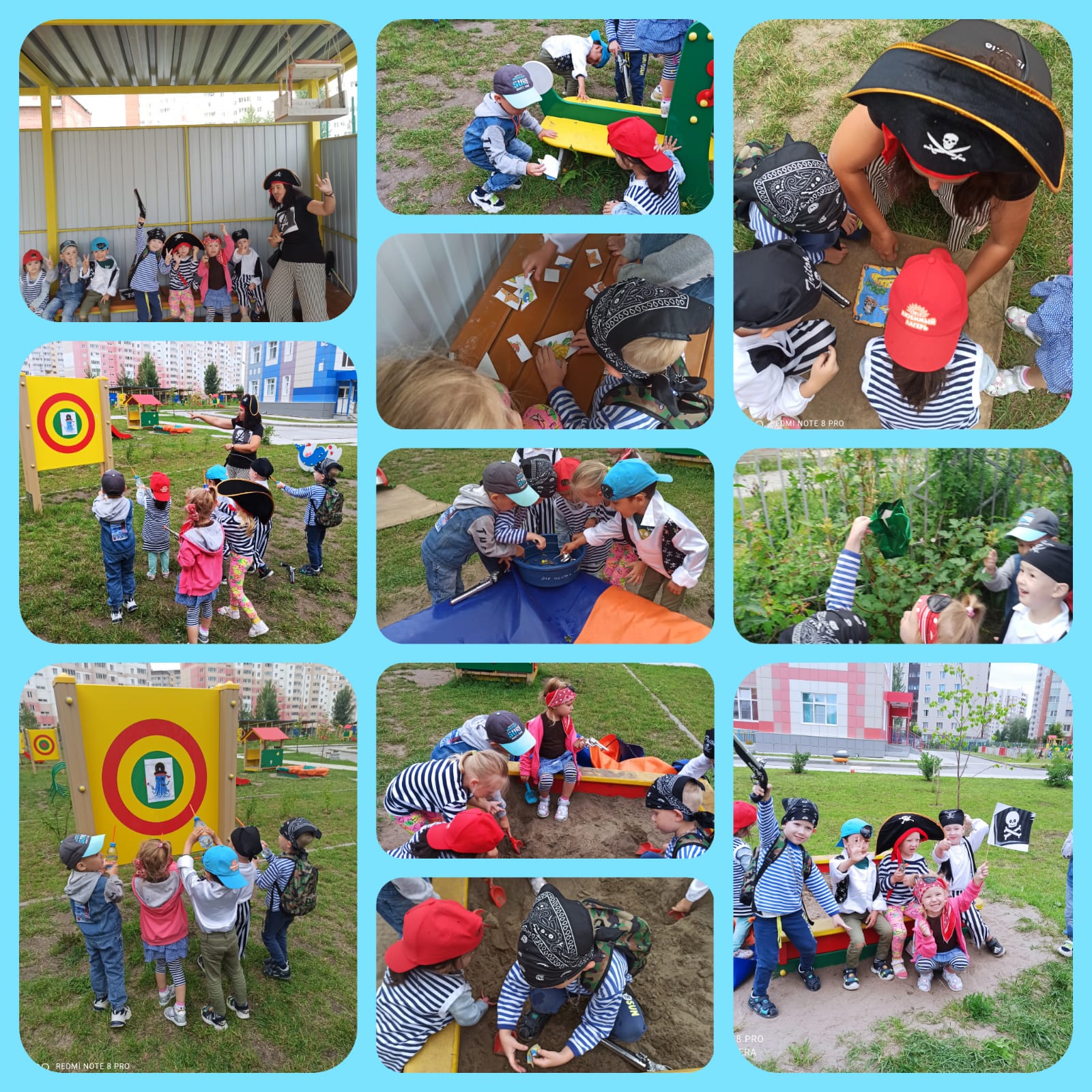 